Kurzbeschreibung der OrganisationHilfsangeboteBegründungen für das Hilfsengagement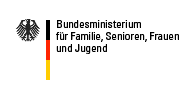 Ministerium unterstützt Familien, Senioren, Frauen und JugendBundesstiftung Mutter & Kind* Stiftungsgelder* Kleidung* Babyausstattung* Hilfe für die Haushaltführung* Ausbildungshilfen* Elterngeld* Kindergeld* Familien sind sozialer Mittelpunkt in unserer Gesellschaft* Familien bieten Schutz und Nähe* Zusammenhalt unserer Gesellschaft muss gesichert und gestärkt werden* Familie = Zukunft der Gesellschaft, also Investition in die Zukunft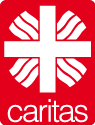 von den deutschen Bischöfen anerkannte katholische WohlfahrtsverbandWurzeln hat die Caritas in der Liebe Jesu zu den Menschen und will so mit  jedem Menschen (besonders in Not) umgehen* schnelle, anonyme Beratung* Ordnung in das Gefühlschaos bringen* Zuhören* Probleme erkennen* Hilfestellung geben z.B. Stiftungsanträge bearbeiten, Wohnungen suchen etc.* Menschen in Not helfen* Das Leben des Kindes schützen* Liebe zu den Menschen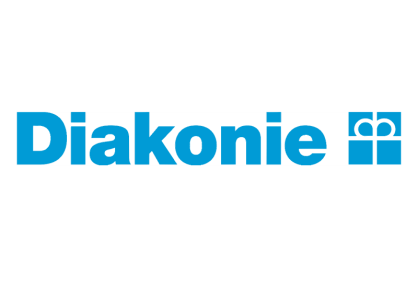 soziale Arbeit der evangelischen Kirchen;engagiert sich auf den verschiedensten Gebieten der sozialen Arbeit wie Altenhilfe, Kinder- Jugendhilfe, Familienhilfe, Behindertenhilfe, im Gesundheitswesen etc.* bietet geschützten Freiraum, um eigene Entscheidung zu finden         *einzelfallbezogene Leistung-en (persönliche Beratung, Beratungsbescheinigung im Rahmen der Konfliktberatung, Unterstützung gegenüber Ämtern und Einrichtungen, falls gewünscht Begleitung, Vermittlung von Hilfen)* dient dem Schutz des Lebens, dem Schutz des ungeborenen Lebens und des Lebens der Frau.* ist so Beratung zum Leben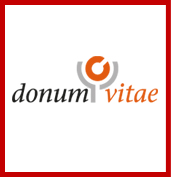 eigenständiger, bürgerlich-rechtlicher Verein, gegründet von katholischen Christen, gemeinsam getragen mit evangelischen Christen*Perspektiven für ein Leben mit dem Kind *Beratungsnachweis gemäß §219 StGB                    *Fragen zur Schwangerschaft und für die Zeit nach der Geburt                       *Hilfestellungen bei der Bewältigung von persönlichen Krisen und bei der Klärung finanzieller Probleme   *Vermittlung finanzieller Hilfen* Grundlage des christlichen Menschenbildes* für den Schutz des ungeborenen Lebens und für die Würde von Frau, Mann und Kind* Würde des menschlichen Lebens (egal welcher Entwicklungsstand etc.)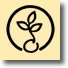 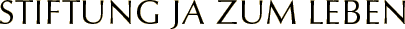 gemeinnützige öffentliche Stiftung bürgerlichen Rechts*Projektunterstützungen: Aktionen zum Wohl der Kinder und ihrer Eltern                        * Schwangerenfonds zur Unterstützung von Beratungsstellen, welche persönliche und materielle Hilfe für schwangere Frauen und Familien in schwierigen Lebenssituationen anbieten* Kinder schützen – Familien stärken* für den Schutz des menschlichen Lebens und die Rechte ungeborener Kinder* Bewusstsein von der Einmaligkeit eines jedes Menschen und der Unersetzbarkeit der Familie nachhaltig zu stärken